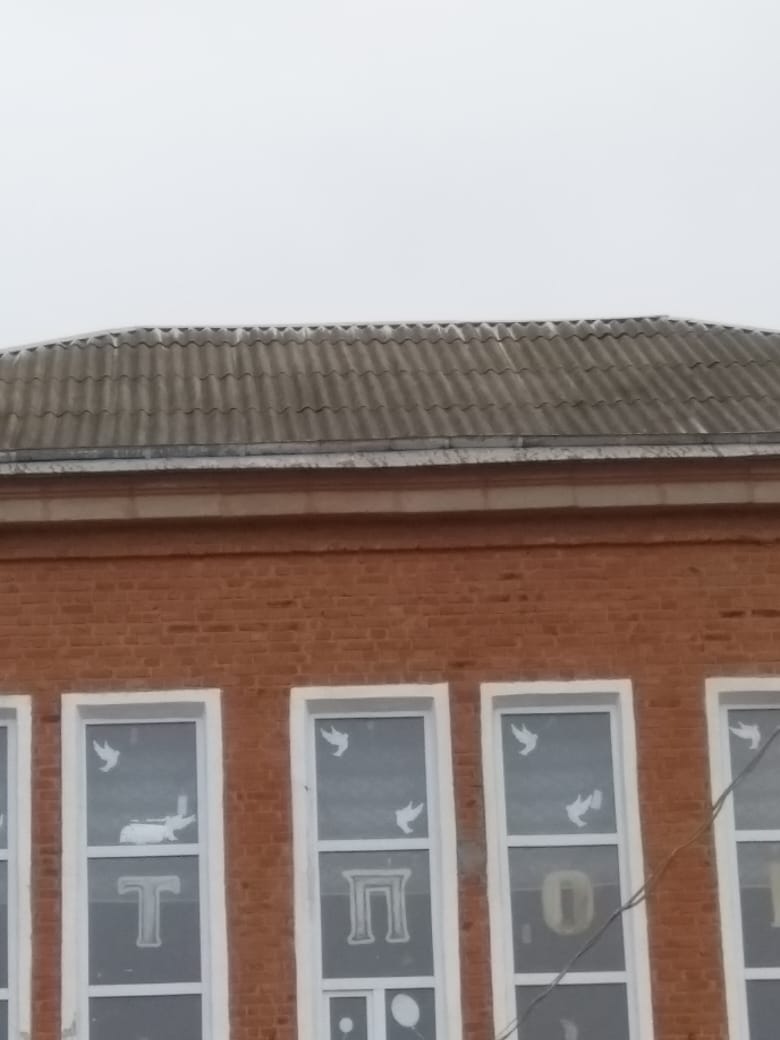 Крыша здания № 1 (центральное) МБОУ СОШ № 9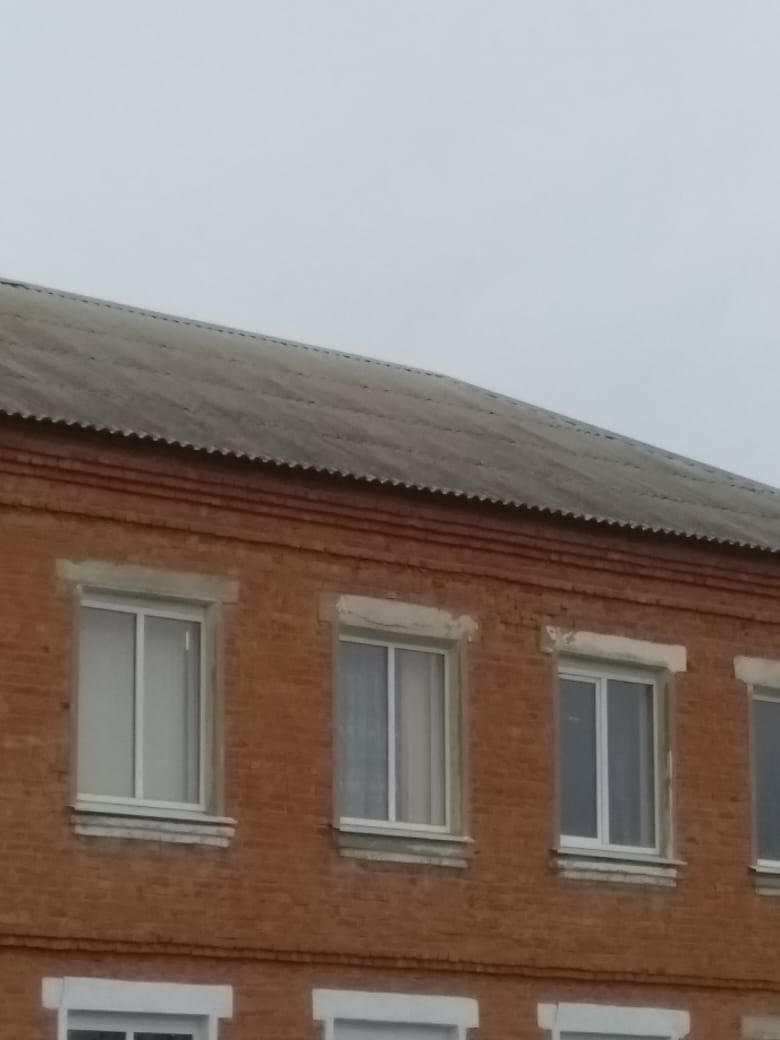 Крыша здания начальной школы МБОУ СОШ № 9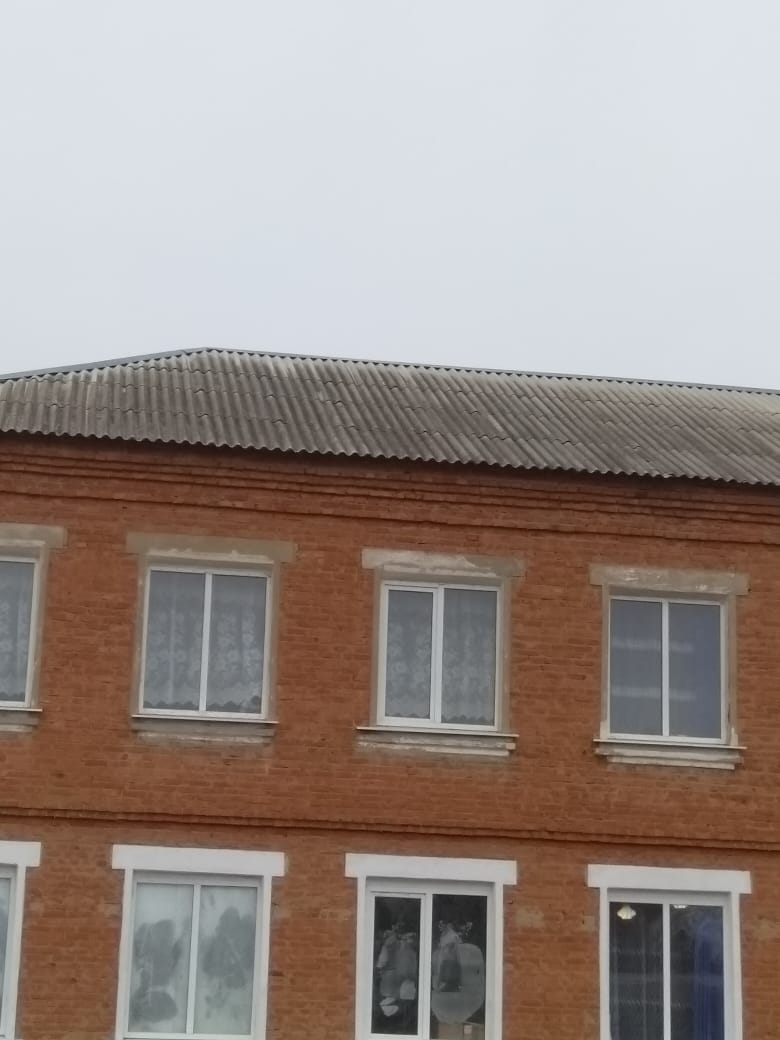 Крыша здания начальной школы МБОУ СОШ № 9